Уважаемый Роман Русланович!На электронной площадки РТС-тендер (223.rts-tender.ru) Открытым акционерным обществом «Владикавказские тепловые сети» размещена закупка (№ 31806805645) на оказание услуг по печати и по доставке счетов плательщикам с начальной (максимальной) ценой контракта в размере 7 000 000 рублей.В соответствии с положениями п.1 ст. 3 Федерального закона N 223-Ф3 «О ЗАКУПКАХ ТОВАРОВ, РАБОТ, УСЛУГ ОТДЕЛЬНЫМИ ВИДАМИ ЮРИДИЧЕСКИХ ЛИЦ» (далее Закон) при закупке товаров, работ, услуг заказчики должен руководствоваться следующими принципами:информационная открытость закупки;равноправие, справедливость, отсутствие дискриминации и необоснованных ограничений конкуренции по отношению к участникамзакупки;В соответствие п.6. ст.З Закона Заказчик определяет требования к участникам закупки в документации о конкурентной закупке в соответствии с положением о закупке.При описании в документации о конкурентной закупке предмета закупки одним из правил, которым заказчик должен руководствоваться является указание функциональных характеристик (потребительские свойства), технических и качественных характеристик, а также эксплуатационных характеристик (при необходимости) предмета закупки.Обращаем Ваше внимание, что в качестве описания наименования рассматриваемой закупки указано оказание услуг печати и доставки счетов 11лателыцика, однако в техническом задании задачей закупки указана лишь услуга по доставке счетов абонентам, но по тексту ТЗ присутствует информация о формировании и печати платежного документа «п.п.2.2.3».В этом случае в ТЗ должны быть прописаны технические характеристики (макет ПД, формат печати, размер бумаги, тип и цветность и т.д.)С целью получения конкретики по возникшим вопросам, а такжеустранения ряда противоречий и неточностей, содержащихся в технической документации в адрес Заказчика, был направлен запрос на разъяснение положений документации (прилагается).Предполагалось, что, получив разъяснения Заказчика на поставленные филиалом ФГУП «Почта России» вопросы, будет возможно установить наличие блок-факторов для участия Предприятия в закупке.Исходя из полученных разъяснений (прилагается), усматривается, что на большинство поставленных вопросов Заказчик ответил уклончиво, некоторые проигнорировал, а некоторые разъяснения (в особенности п. 1 разъяснений) вызвали сомнения в прозрачности действий Заказчика при осуществлении закупки, что явно направлено против потенциальных участников, в т.ч. ФГУП «Почта России».На основании вышеизложенного и поскольку услуга по печати и доставке счет-квитанций является для Предприятия профильной, а сумма предполагаемой цены контракта значительной, прошу Вас принять соответствующие меры по восстановлению нарушенных прав и законных интересов ФГУП «Почта России».С уважением,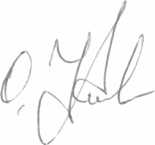 Директор2